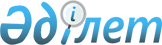 Об определении критериев по выбору видов отчуждения коммунального имущества города СтепногорскаПостановление акимата города Степногорска Акмолинской области от 28 марта 2016 года № а-3/144. Зарегистрировано Департаментом юстиции Акмолинской области 26 апреля 2016 года № 5318      Примечание РЦПИ.

      В тексте документа сохранена пунктуация и орфография оригинала.

      В соответствии с постановлением Правительства Республики Казахстан от 9 августа 2011 года № 920 "Об утверждении Правил продажи объектов приватизации", акимат города Степногорска ПОСТАНОВЛЯЕТ:

      1. Определить критерии по выбору видов отчуждения коммунального имущества города Степногорска согласно приложению к настоящему постановлению.

      2. Контроль за исполнением настоящего постановления возложить на исполняющего обязанности заместителя акима города Степногорска Шабарова С.С.

      3. Настоящее постановление акимата города Степногорска вступает в силу со дня государственной регистрации в Департаменте юстиции Акмолинской области и вводится в действие со дня официального опубликования.

 Критерии по выбору видов отчуждения коммунального имущества города Степногорска
					© 2012. РГП на ПХВ «Институт законодательства и правовой информации Республики Казахстан» Министерства юстиции Республики Казахстан
				
      Аким города Степногорска

А.Кумпекеев
Приложение
к постановлению акимата
города Степногорска
от 28 марта 2016 года
№ а-3/144№
п/п

Наименование критерия

Вид отчуждения

1

При отсутствии заинтересованности государства в дальнейшем контроле над объектом государственной собственности

Приватизация в форме аукциона

2

При необходимости сохранения контроля со стороны государства на определенный период времени путем установления условий продажи

Приватизация в форме тендера

